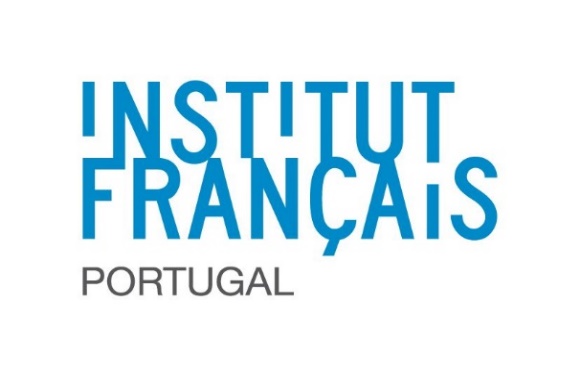 OFFRE D’EMPLOIConducteur/trice AutomobileINSTITUT FRANÇAIS DU PORTUGALL’Institut Français du Portugal (IFP) à Lisbonne recrute un(e) conducteur/trice automobile (chauffeur) afin d’assurer les déplacements du personnel de l'Institut, l’accueil et la conduite des personnalités et artistes de passage, à Lisbonne et dans le reste du Portugal. Le/La conducteur/trice devra également veiller à l’entretien de son véhicule et assurer les diverses tâches confiées par le secrétariat général (remise de plis, de documents, de courriers à déposer, de petits achats à effectuer, aider à la mise en place matérielle des activités de l'IFP, petit bricolage...)Le/La conducteur/trice fait partie de l'équipe du Secrétariat général et à ce titre est placé.e hiérarchiquement sous l’autorité de la Secrétaire Générale. La coordination et préparation de son emploi du temps est assuré par la secrétaire-réceptionniste de l'Institut.Le/La conducteur/trice peut également être amené ponctuellement à assurer des déplacements de personnel de l'Ambassade ou de délégations diplomatiques de passage au Portugal.Le/la conducteur/trice constitue un rouage essentiel dans le bon déroulement de l'organisation et des activités de représentation de l'Institut Français au Portugal.A ce titre, il conviendra de respecter certaines règles :  présentation impeccable, ponctualité, devoir de discrétion et de réserve, flexibilité et comportement exemplaire. PROFIL RECHERCHÉ- être titulaire du permis de conduire portugais ;- être capable de s’exprimer correctement en français et en portugais (niveau B2 minimum exigé). La connaissance de l’anglais constituerait un plus (niveau B1 souhaité);- avoir acquis une expérience de conduite dans un milieu professionnel similaire ;- être physiquement apte et en bonne santé .PRINCIPALES MISSIONS▪ Conduite de véhicules légers électriques et à essence (Renault, Peugeot, Citroën) ;▪ Entretien de véhicules automobiles (nettoyage et désinfection, petite mécanique…) ;▪ Accueil de visiteurs, de personnalités et de délégations ;▪ Remise de courriers à la poste et transport de plis et de documents.CONTRAINTES PARTICULIERES- Grande disponibilité exigée et en horaires décalés  (manifestations culturelles en soirée);COMPÉTENCES / QUALITÉS REQUISES- Maîtriser la conduite automobile ;- Respecter les règles de sécurité routière et être prudent ;- Avoir le sens des contacts humains et de la courtoisie ;- Avoir un esprit d'équipe- Avoir un grand sens de la ponctualité ;- S’adapter à la diversité des situations tout en gardant son calme ;- Faire preuve de discrétion en toutes circonstances ;- Posséder des notions de mécanique et savoir lire une carte ;- Avoir des notions de secourisme ou être prêt à se former ;- Être disponible pour partir ponctuellement en mission quelques jours dans le Portugal - Être impeccable dans sa présentation ;- Avoir une bonne connaissance de Lisbonne et du Portugal.- Savoir utiliser les outils de bureautique (logiciel de mail, word, excel)POSTE A POURVOIR AU 1ER OCTOBRE 2021Les propositions de candidatures, constituées d’une lettre de motivation et d’un curriculum-vitæ détaillé sont à envoyer, jusqu’au 31 août 2021, à l’adresse suivante : anne-marie.koenig-theves@ifp-lisboa.com Copies :mirna.suarez@ifp-lisboa.com, 
claire.auriacombe@ifp-lisboa.comLes entretiens auront lieu courant septembre. Un test de conduite sera réalisé.CONTRAT ET RÉMUNERATION : CDI avec période d’essai, niveau 3 du cadre salarial en vigueur à l’IFP (salaire brut de 1 043 € sur 14 mois et prime de repas de 140 € sur 11 mois).